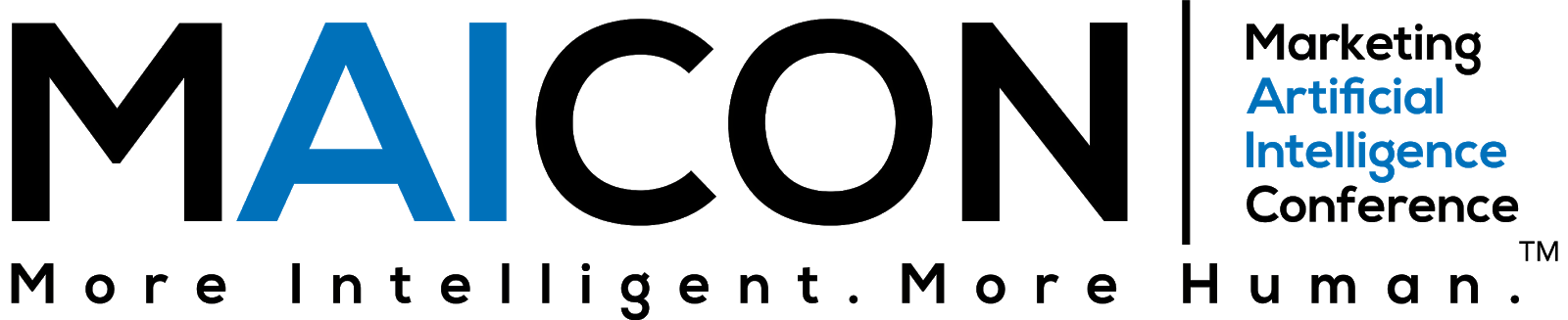 Dear <Insert Manager’s Name>,I would like your approval to attend the Marketing Artificial Intelligence Conference (MAICON). Held by Marketing AI Institute, MAICON is designed to help marketing leaders truly understand AI, educate their teams, garner executive support, pilot priority AI use cases, and develop a near-term strategy for successfully scaling AI. The conference is taking place August 3-5, 2022.In its inaugural year, MAICON attracted 300+ professionals from 12 counties and 28 states. In 2021, a virtual event was held, and it returns to Cleveland, Ohio in 2022.Why is this conference worth the investment? McKinsey Global Institute projects up to a $6 trillion impact of AI and other analytics on marketing and sales, including the areas of pricing and promotion ($1.9T), customer service management ($1.0T), next product to buy/individualized offering ($1.0T), customer acquisition/lead generation ($0.7T), marketing budget allocation ($0.6T), churn reduction ($0.38T), and channel management ($0.32T).MAICON takes attendees beyond the splashy headlines and industry jargon to explore the business and practice of AI through keynotes and breakout sessions. I’ll learn what’s possible now, and in the near future, through the eyes of the marketers, analysts, and AI experts who are leading the way.Here are a few other benefits of attending: To network with a community of forward-thinking marketersTo find AI-powered marketing technologies that could help our team do our jobs smarterTo have access to the top resources, contacts, and AI solutions To learn from leading marketing practitioners who are piloting and scaling marketing AI solutionsTo stay ahead of our competitors by advancing our knowledge and capabilities in marketing AI Following MAICON, I will share key takeaways and immediate action items that our team can use to develop a strategic approach to AI. This includes best practices on how to solve problems, identify use cases and integrate AI within our organization, as means to help us do our jobs more efficiently, reduce costs and generate new revenue streams.  Below is an approximate cost of attending for your consideration. Conference:                                                             	$xxx (update to current ticket price)
Hotel: 						$xxx
Travel: 						$xxxTotal:                                                                       	$xxxThank you for your prompt consideration of this request. Prices increase on [date], so I’d like to register before that increase. All the best,